TIẾNG VIỆT - TUẦN 18I.Đọc thầm văn bản sau: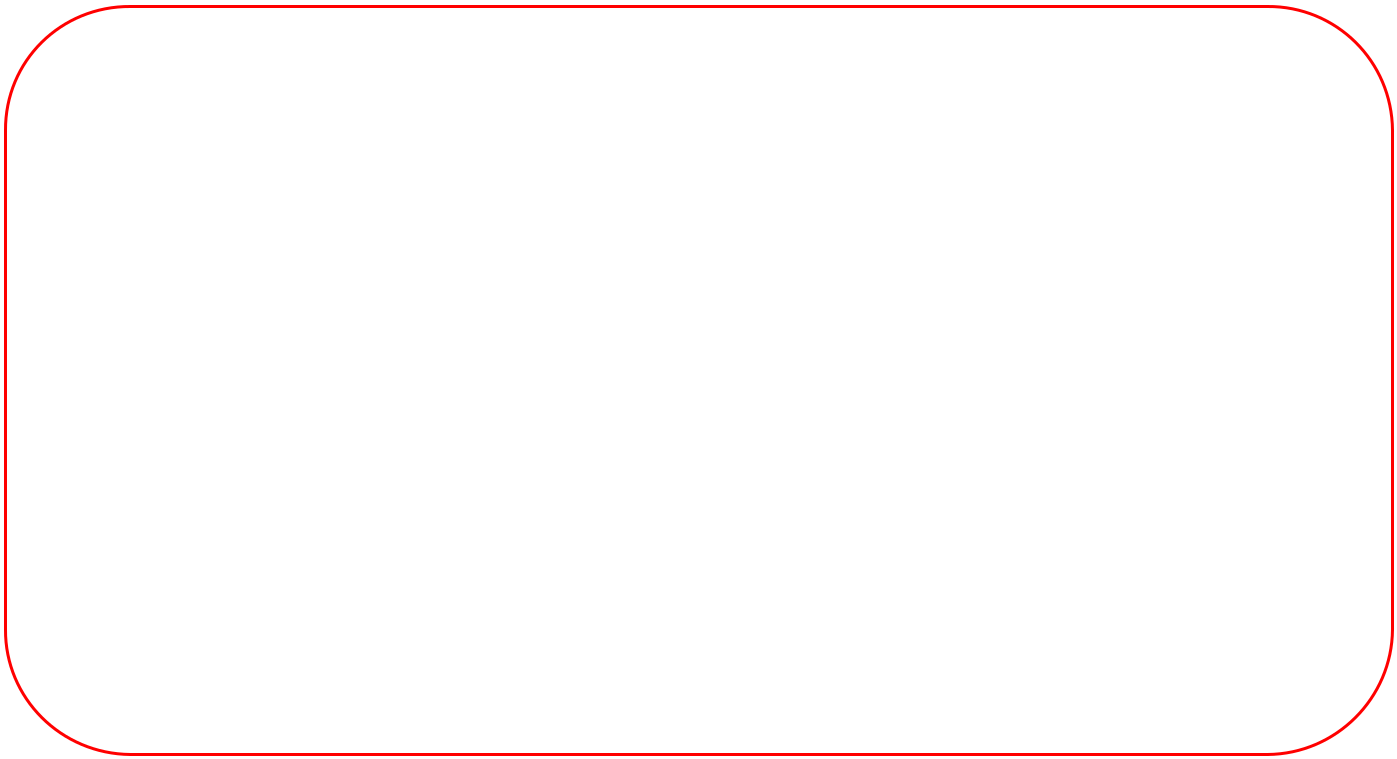 EM MANG VỀ YÊU THƯƠNGMẹ, mẹ ơi! em béTừ đầu đến nhà taNụ cười như tia nắngBàn tay như nụ hoaBước chân đi lẫm chẫmTiếng cười vang sân nhà?Hay bé từ sao xuống Hay từ biển bước lên Hay bé trong quả nhãn Ông trồng cạnh hàng hiên?Hay bé theo cơn gióNằm cuộn tròn trong mâyRồi biến thành giọt nưướcRơi xuống nhà mình đây?Mỗi sáng em thức giấcLà như thể mây, hoaCùng nắng vàng biển rộngMang yêu thương vào nhà.(Minh Đăng)II. Dựa vào bài đọc, khoanh vào đáp án đúng nhất hoặc làm theo yêu cầu: 1. Bạn nhỏ đã hỏi mẹ điều gì ?A. Mẹ từ đâu đến	B. Em bé từ đâu đến	C.Ông từ đâu đến2. Trong khổ thơ đầu, bạn nhỏ tả nụ cười em bé giống như gì ?A. Bông hoa.	B. Ngôi sao	C. Tia nắng3. Ở khổ thơ thứ 2, bạn nhỏ đoán em bé từ đâu đến ?A. Từ ngôi sao .	B. Từ sao, biểnC.	Từ ngôi sao, biển, quả nhãn ông trồng.4.	Em có yêu quý em bé (anh/chị) ở nhà của em không ? vì sao ?……………………………………………………………………………………….……………………………………………………………………………………….III.	Luyện tập: Bài 1.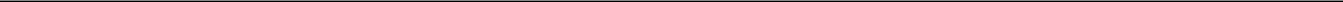 BÀI TẬP CUỐI TUẦN TIẾNG VIỆT – CHÂN TRỜI SÁNG TẠOHọ và tên: ____________________ Lớp 2______ Trường Tiểu học _________________=======================================================================a) ch hay tr	:	cây	…..e	công …...úa	……ên dưới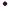 b) ôi hay uôi- Em năm nay lên 7 t……	- Rằm tháng bảy, mẹ làm bánh tr……Bài 2. Em hãy viết 2 câu để giới thiệu về bố và mẹ em theo kiểu câu Ai là gì ?……………………………………………………………………………………..……………………………………………………………………………………..Bài 3. Viết câu theo mẫu Ai làm gì? để miêu tả hoạt động của mỗi người trong tranh dưới đây: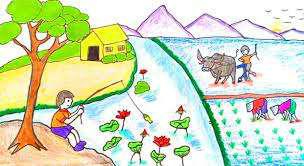 ……………………………………………………………………………………..……………………………………………………………………………………..…………………………………………………………………………………….Bài 4. Đặt dấu chấm hay dấu chấm hỏi vào ô trống:-	Cậu ta cầm bột gạo nếp và đi đến hiệu hàn Cậu ta ngồi ở cửa suốt cả một ngày, cuối cùng ông chủ hiệu hỏi: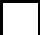 -	Này cậu bé, cậu cho tôi chỗ bột nếp ấy nhé!-	Chỗ bột này là cả gia tài của cháu, cháu không thể cho ông trừ khi ông đổi chocháu một thứ gì đó-	Thế cậu bán cho tôi được không-	Không, cháu cũng không bán . Nhưng nếu ông cho cháu cái ấm kia thì cháu sẽ choông chỗ bột này(Theo Truyện cổ tích thế giới)